Maths Home Learning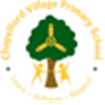 Maths Home LearningMaths Home LearningMaths Home LearningYear 2  OverviewYear 2  OverviewYear 2  OverviewYear 2  OverviewTopicLearning Objectives:Suggested ActivitiesFurther Learning LinksWeek 1Countingcount in steps of 2, 3, and 5 from 0, and in tens from any number, forwards and backwardsrecognise the place value of each digit in a two-digit number (tens, ones)compare and order numbers from 0 up to 100; use and = signs Use language more than. Less than, fewer, greaterread and write numbers to at least 100 in numeralsSnappy MathsHot PotatoHungry MonsterPass the Alarm ClockSequence Cardshttps://www.bbc.co.uk/bitesize/articles/znywjhv?scrlybrkr=c70735c2https://www.bbc.co.uk/bitesize/articles/zvtppg8?scrlybrkr=c70735c2Week 2Addition + Subtractionrecall and use addition and subtraction facts to 20 fluently, and derive and use related facts up to 100 add and subtract numbers using concrete objects, pictorial representations, and mentally, including: a two-digit number and ones, a two-digit number and tens,  two two-digit numbers, adding three one-digit numbersrecognise and use the inverse relationship between addition and subtractionBuried TreasureMissing Number ProblemsAddition & Subtraction Bingohttps://classroom.thenational.academy/lessons/adding-2-digit-numbers-regroupinghttps://classroom.thenational.academy/lessons/subtracting-2-digit-numbers-regroupinghttps://www.bbc.co.uk/bitesize/articles/znmpf4j?scrlybrkr=c70735c2https://www.bbc.co.uk/bitesize/articles/zvxxt39?scrlybrkr=c70735c2Week 3Shape identify and describe the properties of 2-D shapes, including the number of sides and line symmetry in a vertical line identify and describe the properties of 3-D shapes, including the number of edges, vertices and facesDescribe position, direction and movement including whole, half, quarter or three quartersidentify 2-D shapes on the surface of 3-D shapes, [for example, a circle on a cylinder and a triangle on a pyramid]compare and sort common 2-D and 3-D shapes and everyday objects.Building 3-D shapesGuess WhoSymmetry Investigationhttps://classroom.thenational.academy/lessons/to-identify-2-d-shapes-on-the-surfaces-of-3-d-shapeshttps://classroom.thenational.academy/lessons/to-recognise-lines-of-symmetry-within-2-d-shapeshttps://www.bbc.co.uk/bitesize/articles/zsvgn9q?scrlybrkr=c70735c2Week 4Measurechoose and use appropriate standard units to estimate and measure length/height in any direction (m/cm); mass (kg/g); temperature (°C); capacity (litres/ml) to the nearest appropriate unit, using rulers, scales, thermometers and measuring vesselsrecognise and use symbols for pounds (£) and pence (p); combine amounts to make a particular valuefind different combinations of coins that equal the same amounts of moneyLength DetectivesTarget MoneyBaking https://classroom.thenational.academy/lessons/to-be-able-to-read-the-temperature-on-a-thermometerhttps://classroom.thenational.academy/lessons/to-solve-word-problems-about-capacity-and-volumehttps://www.bbc.co.uk/bitesize/articles/zjxmxyc?scrlybrkr=c70735c2https://www.bbc.co.uk/bitesize/articles/zn4q7nb?scrlybrkr=c70735c2Week 5Timetell and write the time to five minutes, including quarter past/to the hour and draw the hands on a clock face to show these timesknow the number of minutes in an hour and the number of hours in a dayGiant ClockWhat does my day look like? https://www.bbc.co.uk/bitesize/articles/zn9k3j6?scrlybrkr=c70735c2https://www.bbc.co.uk/bitesize/articles/zsvbp4j?scrlybrkr=c70735c2